Petak								  	24.4.2020.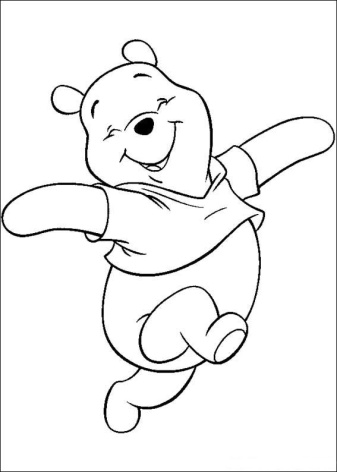 HRVATSKI JEZIK	ŠTO NAS ŽIVCIRA, Maja FlegoPrije nego kreneš na tekst, odgovori na moja pitanja.Što tebe najviše živcira? Osim ovakve škole trenutno..  Danas ćeš saznati što djecu u tekstu živcira. Otvori svoj udžbenik na 209.strani. Danas ne moraš sam/sama čitati nego poslušaj mene dok ti čitam, kao u školi. Znam da ste već umorni od čitanja silnih tekstova pa se zato lijepo nasloni i poslušaj priču. Nakon toga riješi zadatke. Na zvuk klikni 2x kako bi se pokrenuo ili poslušaj snimku koju sam poslala roditeljima na WhatsApp.PRILAGOĐENI PROGRAM – MARIN – prepiši tekst pisanim slovima u bilježnicu. Svoj rad pošalji mi na pregled.ZOVEM SE KLARA. IMAM 13 GODINA I IDEM U OSNOVNU ŠKOLU BRAĆE RADIĆ. TRENIRAM RUKOMET I GIMNASTIKU. U SLOBODNO VRIJEME VOLIM ČITATI KNJIGE. NAJDRAŽE KNJIGE SU MI „SMOGOVCI“ I „MATURALAC“. SVAKE GODINE MOJA OBITELJ I JA LJETUJEMO NA PAGU. NADAM SE DA ĆEMO OVE GODINE POSJETITI MAKARSKU, SPLIT, TROGIR I OMIŠ. TAMO JOŠ NISAM BILA PA MI JE TO VELIKA ŽELJA. ISTO TAKO, NA LJETOVANJE MOŽDA POVEDEM SA SOBOM SVOJE PRIJATELJICE KRISTINU I MARINU. NO, PRIJE LJETA JOŠ MORAM MNOGO UČITI KAKO BIH IMALA ŠTO BOLJI USPJEH U ŠKOLI TE KAKO BI RODITELJI MOGLI ISPUNITI MOJE ŽELJE. MATEMATIKAPISANO DIJELJENJE (427 935:3) –vježbaDanas ponavljamo.  Riješi radnu na 105. i 106.strani.Nakon toga, riješi zadatke na idućoj poveznici. Računati možeš u bilježnicu.https://wordwall.net/hr/resource/1620022/matematika/pisano-dijeljenje-vi%c5%a1ezn-br-jednozn-brPRILAGOĐENI PROGRAM – MARIN – prepiši zadatke i riješi. Kada riješiš, pošalji mi na pregled.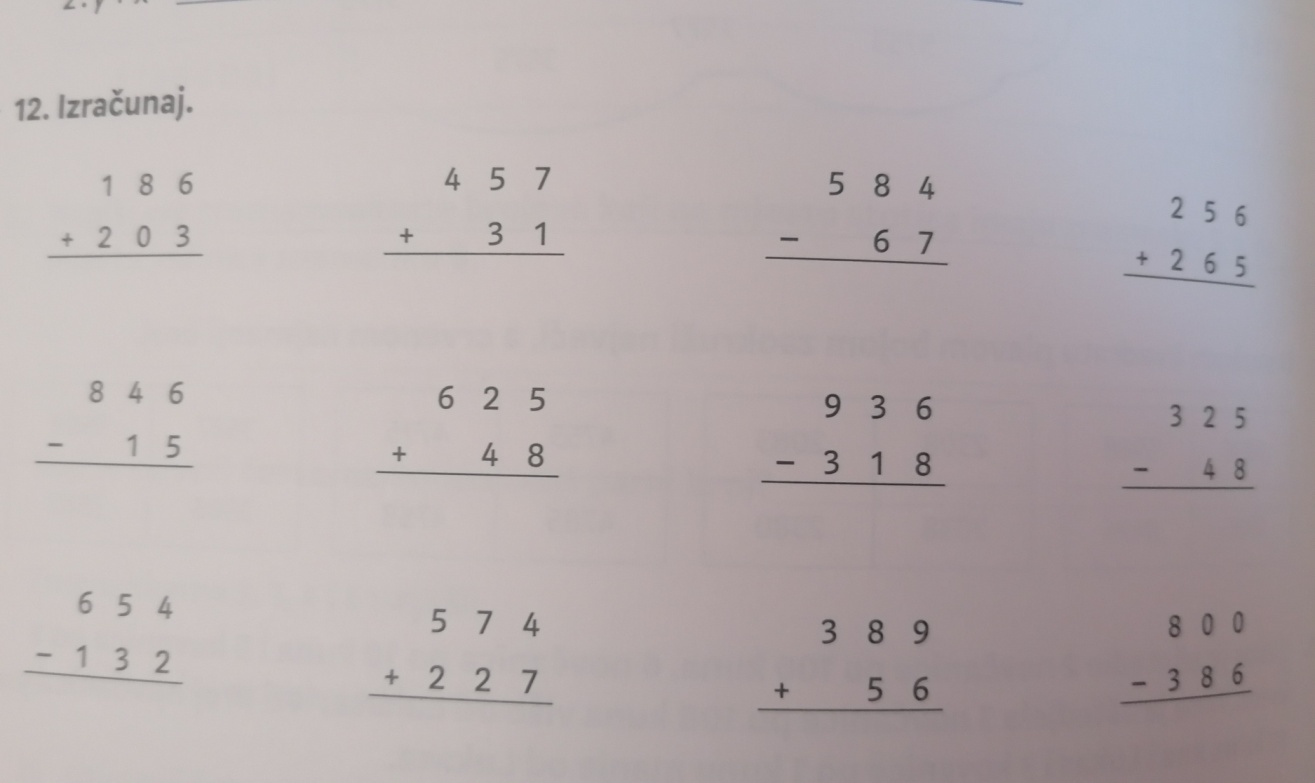 